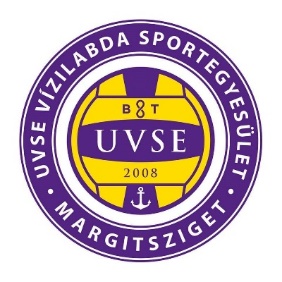                                           UVSE nyári toborzó tábor jelentkezési lap 
                                                                         2023Az UVSE Vízilabda Sportegyesület által meghirdetett 2023. évi nyári toborzó tábor alább leírt időszakára ezen jelentkezési lap kitöltésével és visszaküldésével beíratom gyermekemet, egyben elfogadom a tájékoztatóban ismertetett feltételeket.Gyermek neve: …………………………………………………………………………..Gyermek születési ideje: ………………………………………………………………..Gyermek lakcíme: ………………………………………………………………………Gyermek TAJ száma: …………………………………………………………………..Szülő, gondviselő elérhetősége (telefon, email cím): ………………………………….
……………………………………………………………………………………………Gyermeknek van-e étel, gyógyszer vagy egyéb (pld. rovarcsípés) allergiája: ………
…………………………………………………………………………………………….Táborozási időpontok: (amely hétre beíratja gyermekét, a „részt vesz” szöveggel jelölje)

1. hét 2023. június 19 – 23.   ……………………………………………………………..
2. hét 2023. június 26 – 30.   …………………………………………………………….
3. hét 2022. július 03 – 07. ………………………………………………………………
4. hét 2022. július 10 – 14.    ……………………………………………………………..Budapest, 2023. …………………………………………………….
                                                     ……………………………………………………
                                                                    szülő vagy gondviselő aláírása